NORTH TOOWOOMBA BOWLS CLUB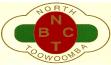 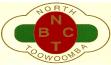 PLEASE COMPLETE FUNCTION BOOKING SHEET AND DETAILS Please note that a deposit of $200 is required to confirm the booking to BSB638060 account 15010872$100 will not be refundable if the booking is cancelled.NAME OF ORGANISATION/INDIVIDUAL MAKING THE BOOKINGADDRESSPHONEEMAILDATE OF EVENTTIMEAPPROXIMATE DURATIONAPPROXIMATE NUMBER OF GUESTSBAREFOOT BOWLS (YES/NO)$5 PER BOWLERSELF CATERED(YES/NO)HIRE OF GAP ($200)VIEWING DECK ($200)THE HALL($300)Hire of BBQ ($25)BAR REQUIRED Any special drinks – premixers such as hard solo, cruisers(tab or pay individually at barCATERED BY OUR CATERER(YES/NO)Carys catering phone 0429168708Cary's Catering – Turn a great night into an extraordinary night! (caryscatering.com.au)MEAL REQUIRED FROM CATERERBarefoot Bowls  2 hours 